Science physiqueSérie : 3Groupe Scolaire Henri MatisseExercice 1 :                             Exercice 2 :Compléter les phrases suivantes:  Dans un milieu …………….….. et ………………….….., la lumière se propage en ligne…………………. .Un ensemble de rayons lumineuses constituer un ………….……. lumineux .La lumière se propage à la vitesse …………………………. .Un faisceau de lumière est un ensemble de plusieurs ................................ lumineux .Le milieu …………………….permet le passage de la lumière de voir les objets derrière elle, par exemple : le verre. Mais le milieu………………… ne permet pas le passage de la lumière, comme………………. .                      Le trajet suivi par la lumière est modélisé par…………………….. .L’année lumière est la ……………………… parcouru par  la lumière dans l’espace au cours d’une année .Exercice 3 :Classez les mots suivants dans le tableau ci dessous :Bois - Verre lisse - Papier cartonné  - Air - Verre non lisse - Miroir - Mure - Lunette - Cuivre - Papier calque .                                   Professeur :Trafi MohamedExercice 4 :Nommez les Faisceaux lumineux suivants :Exercice 5 :Tracer en couleurs différentes les faisceaux lumineux de chaque trous: 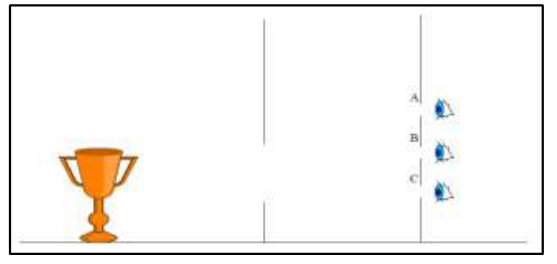 Compléter pour chaque œil par les phrases suivants :Il perçoit une partie de la coupe .Il perçoit la totalité de la coupe .  Il perçoit le haut de la coupe .En A : ……………………………………………………………………………..En B : ……………………………………………………………………………..En C : ……………………………………………………………………………..Exercice 6 :Sachant que la distance entre la terre et le soleil est de  d=150 000 000 Km                                 Professeur :Trafi MohamedComment se propage la lumière de soleil vers la terre .………………………………………………………………………………………………………………………………………………………………………………………………Sachant que la vitesse de la lumière est c=300000 Km/s . Calculer le temps pour que un rayon arrivé à la terre au soleil .……………………………………………………………………………………………………………………………………………………………………………………………………………………………………………………………………………………………………………………………………………………………………………………………….Exercice 7 :      La distance du Soleil à la Terre est de 150 000 000 km.Convertis la distance Terre-Soleil en mètres. Donne la réponse en écriture scientifique.………………………………………………………………………………………………………………………………………………………………………………………………………………………………………………………………………………………Calcule le temps que met la lumière pour nous parvenir du Soleil.Donnée : la vitesse de la lumière dans le vide et dans l'air est :c = 300 000 km/s  = 3 x 108 m/s .……………………………………………………………………………………………………………………………………………………………………………………………………………………………………………………………………………………………………………………………………………………………………………………Exercice 8 :Mars est une planète similaire à la Terre .Mars est loin du soleil environ 228000000 Km. Sachant que la vitesse de la lumière dans le vide est  c= 3000000Km/s.Calculer la durée pour que la lumière du soleil parvienne à Mars en seconde et en minute .………………………………………………………………………………………………………………………………………………………………………………………………………………………………………………………………………………………………………………………………………………………………………………………………………………………………………………………………………………………………………………………………………………………………………………………………Professeur :Trafi MohamedExercice 1 :                             Exercice 2 :Compléter les phrases suivantes:  Dans un milieu …………….….. et ………………….….., la lumière se propage en ligne…………………. .Un ensemble de rayons lumineuses constituer un ………….……. lumineux .La lumière se propage à la vitesse …………………………. .Un faisceau de lumière est un ensemble de plusieurs ................................ lumineux .Le milieu …………………….permet le passage de la lumière de voir les objets derrière elle, par exemple : le verre. Mais le milieu………………… ne permet pas le passage de la lumière, comme………………. .                      Le trajet suivi par la lumière est modélisé par…………………….. .L’année lumière est la ……………………… parcouru par  la lumière dans l’espace au cours d’une année .Exercice 3 :Classez les mots suivants dans le tableau ci dessous :Bois - Verre lisse - Papier cartonné  - Air - Verre non lisse - Miroir - Mure - Lunette - Cuivre - Papier calque .                                   Professeur :Trafi MohamedExercice 4 :Nommez les Faisceaux lumineux suivants :Exercice 5 :Tracer en couleurs différentes les faisceaux lumineux de chaque trous: Compléter pour chaque œil par les phrases suivants :Il perçoit une partie de la coupe .Il perçoit la totalité de la coupe .  Il perçoit le haut de la coupe .En A : ……………………………………………………………………………..En B : ……………………………………………………………………………..En C : ……………………………………………………………………………..Exercice 6 :Sachant que la distance entre la terre et le soleil est de  d=150 000 000 Km                                 Professeur :Trafi MohamedComment se propage la lumière de soleil vers la terre .………………………………………………………………………………………………………………………………………………………………………………………………Sachant que la vitesse de la lumière est c=300000 Km/s . Calculer le temps pour que un rayon arrivé à la terre au soleil .……………………………………………………………………………………………………………………………………………………………………………………………………………………………………………………………………………………………………………………………………………………………………………………………….Exercice 7 :      La distance du Soleil à la Terre est de 150 000 000 km.Convertis la distance Terre-Soleil en mètres. Donne la réponse en écriture scientifique.………………………………………………………………………………………………………………………………………………………………………………………………………………………………………………………………………………………Calcule le temps que met la lumière pour nous parvenir du Soleil.Donnée : la vitesse de la lumière dans le vide et dans l'air est :c = 300 000 km/s  = 3 x 108 m/s .……………………………………………………………………………………………………………………………………………………………………………………………………………………………………………………………………………………………………………………………………………………………………………………Exercice 8 :Mars est une planète similaire à la Terre .Mars est loin du soleil environ 228000000 Km. Sachant que la vitesse de la lumière dans le vide est  c= 3000000Km/s.Calculer la durée pour que la lumière du soleil parvienne à Mars en seconde et en minute .………………………………………………………………………………………………………………………………………………………………………………………………………………………………………………………………………………………………………………………………………………………………………………………………………………………………………………………………………………………………………………………………………………………………………………………………Professeur :Trafi MohamedExercice 1 :                             Exercice 2 :Compléter les phrases suivantes:  Dans un milieu …………….….. et ………………….….., la lumière se propage en ligne…………………. .Un ensemble de rayons lumineuses constituer un ………….……. lumineux .La lumière se propage à la vitesse …………………………. .Un faisceau de lumière est un ensemble de plusieurs ................................ lumineux .Le milieu …………………….permet le passage de la lumière de voir les objets derrière elle, par exemple : le verre. Mais le milieu………………… ne permet pas le passage de la lumière, comme………………. .                      Le trajet suivi par la lumière est modélisé par…………………….. .L’année lumière est la ……………………… parcouru par  la lumière dans l’espace au cours d’une année .Exercice 3 :Classez les mots suivants dans le tableau ci dessous :Bois - Verre lisse - Papier cartonné  - Air - Verre non lisse - Miroir - Mure - Lunette - Cuivre - Papier calque .                                   Professeur :Trafi MohamedExercice 4 :Nommez les Faisceaux lumineux suivants :Exercice 5 :Tracer en couleurs différentes les faisceaux lumineux de chaque trous: Compléter pour chaque œil par les phrases suivants :Il perçoit une partie de la coupe .Il perçoit la totalité de la coupe .  Il perçoit le haut de la coupe .En A : ……………………………………………………………………………..En B : ……………………………………………………………………………..En C : ……………………………………………………………………………..Exercice 6 :Sachant que la distance entre la terre et le soleil est de  d=150 000 000 Km                                 Professeur :Trafi MohamedComment se propage la lumière de soleil vers la terre .………………………………………………………………………………………………………………………………………………………………………………………………Sachant que la vitesse de la lumière est c=300000 Km/s . Calculer le temps pour que un rayon arrivé à la terre au soleil .……………………………………………………………………………………………………………………………………………………………………………………………………………………………………………………………………………………………………………………………………………………………………………………………….Exercice 7 :      La distance du Soleil à la Terre est de 150 000 000 km.Convertis la distance Terre-Soleil en mètres. Donne la réponse en écriture scientifique.………………………………………………………………………………………………………………………………………………………………………………………………………………………………………………………………………………………Calcule le temps que met la lumière pour nous parvenir du Soleil.Donnée : la vitesse de la lumière dans le vide et dans l'air est :c = 300 000 km/s  = 3 x 108 m/s .……………………………………………………………………………………………………………………………………………………………………………………………………………………………………………………………………………………………………………………………………………………………………………………Exercice 8 :Mars est une planète similaire à la Terre .Mars est loin du soleil environ 228000000 Km. Sachant que la vitesse de la lumière dans le vide est  c= 3000000Km/s.Calculer la durée pour que la lumière du soleil parvienne à Mars en seconde et en minute .………………………………………………………………………………………………………………………………………………………………………………………………………………………………………………………………………………………………………………………………………………………………………………………………………………………………………………………………………………………………………………………………………………………………………………………………Professeur :Trafi Mohamed